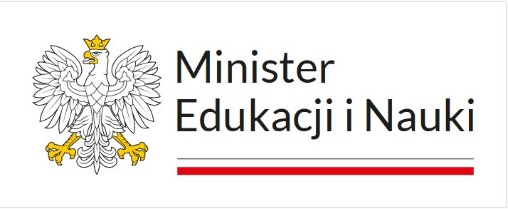 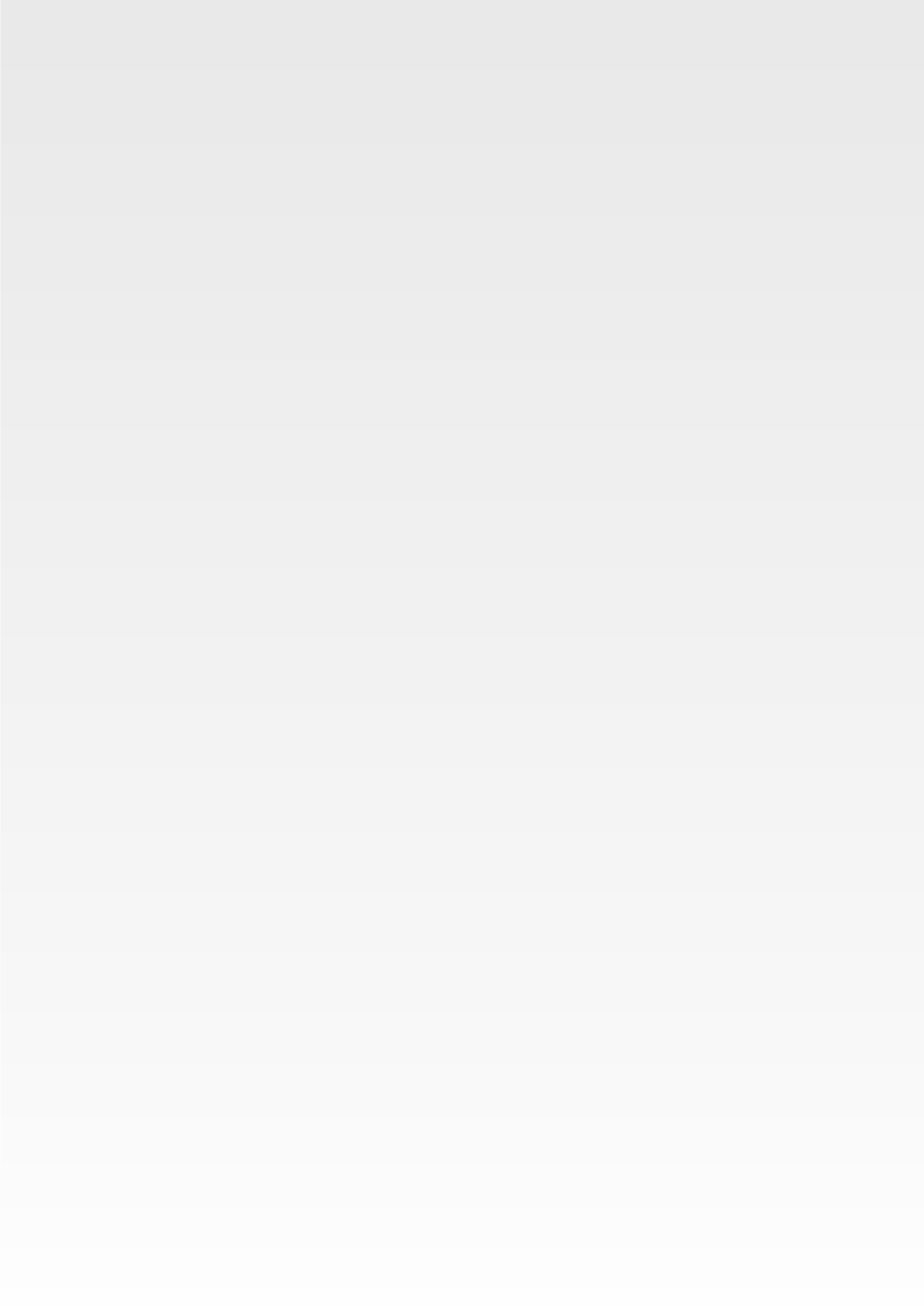 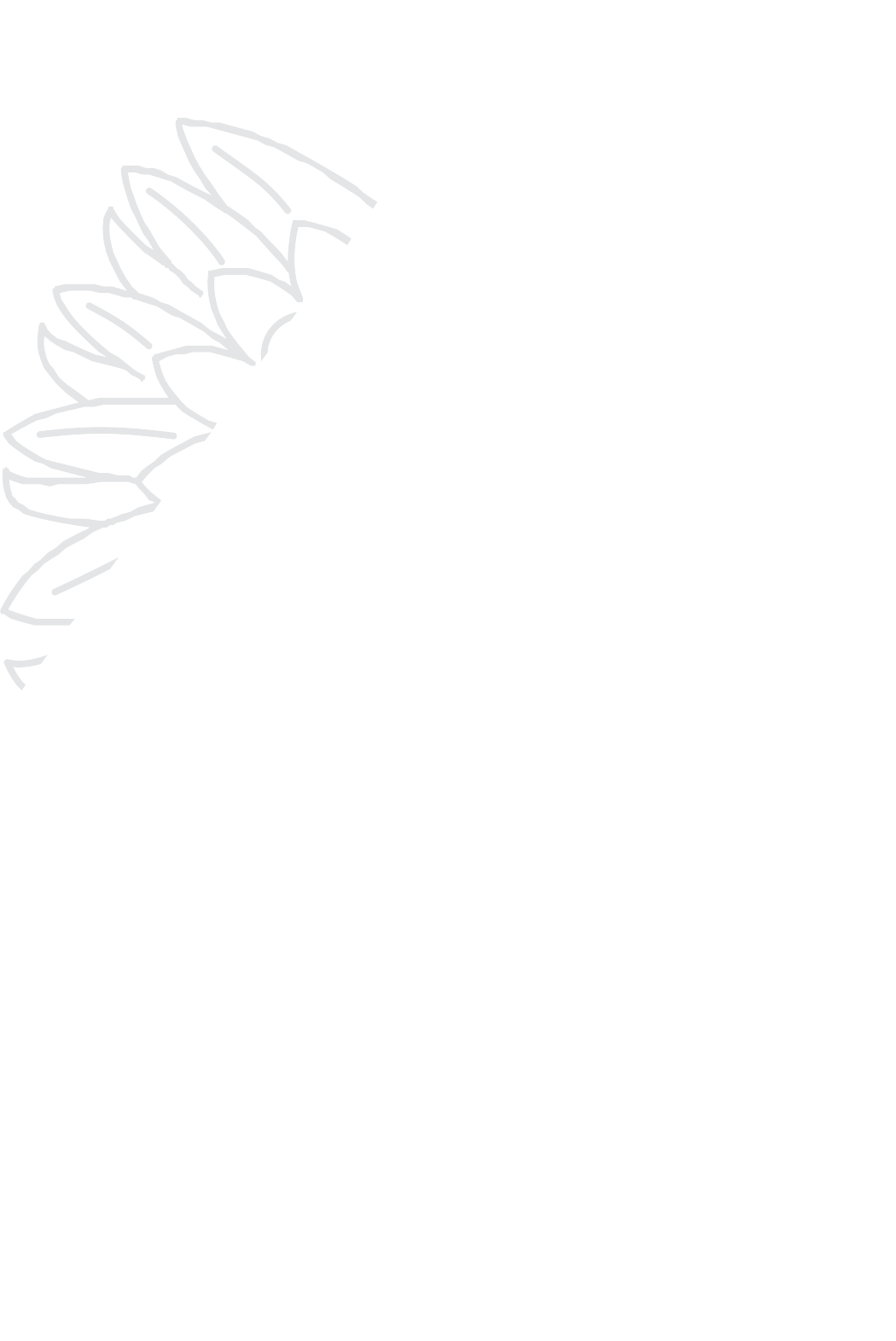 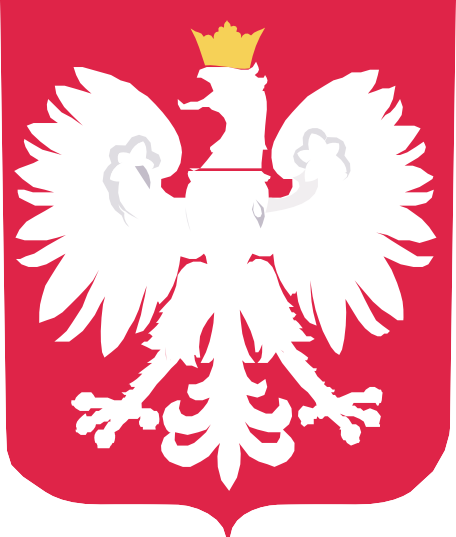 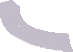 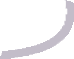 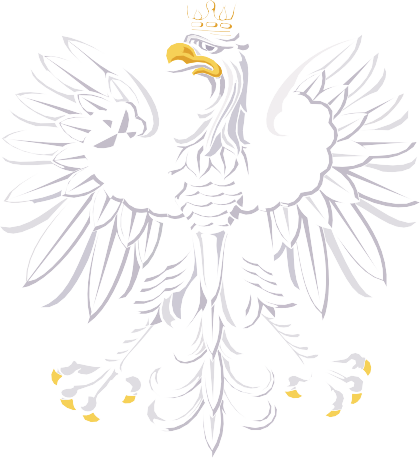 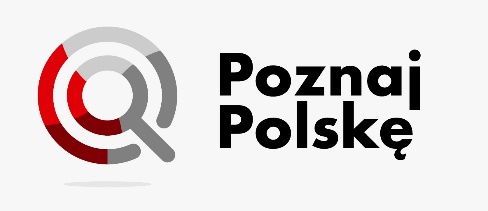 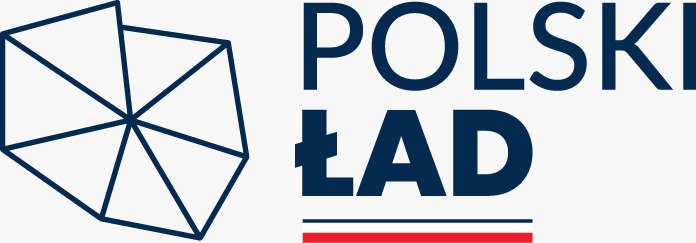 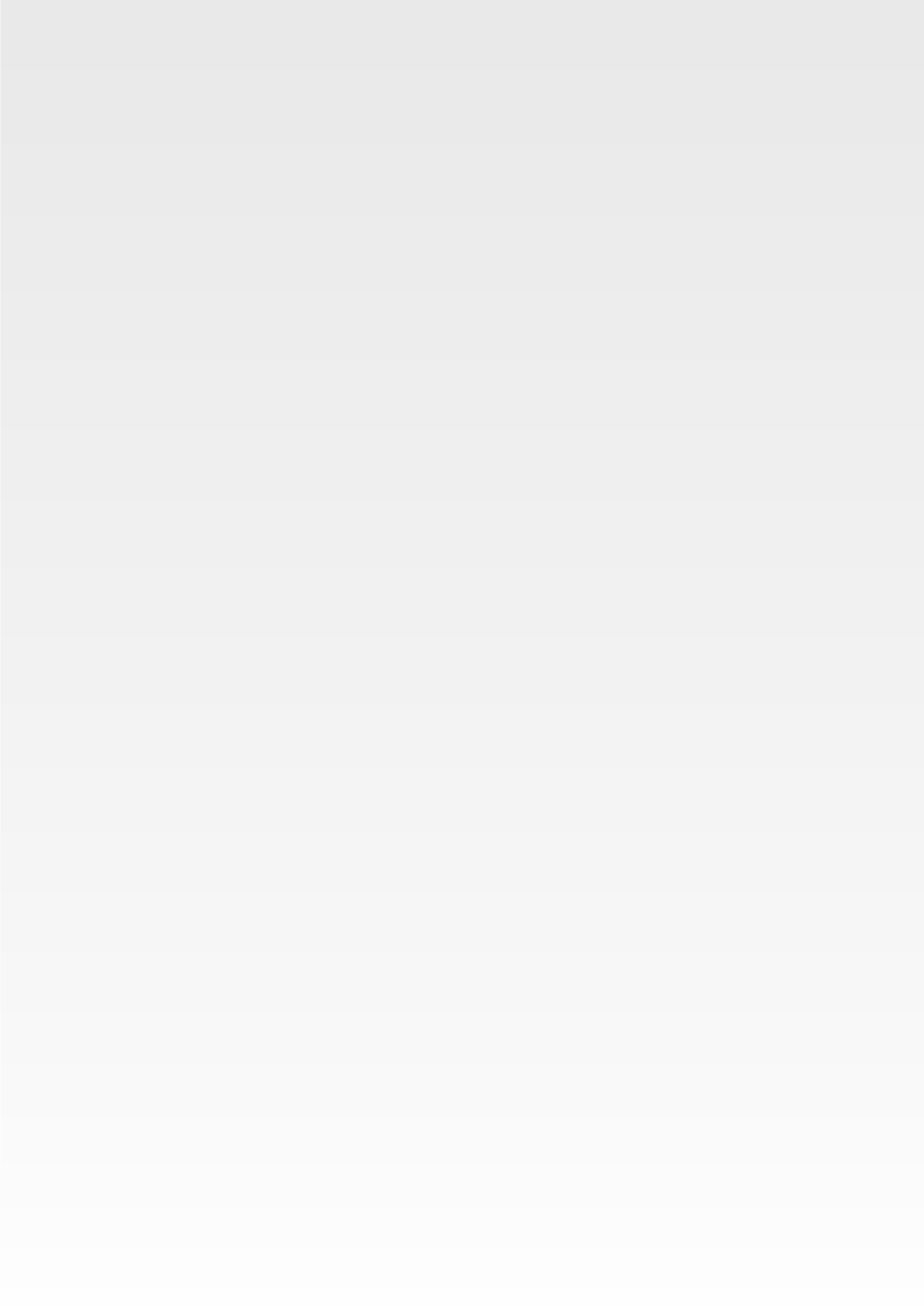 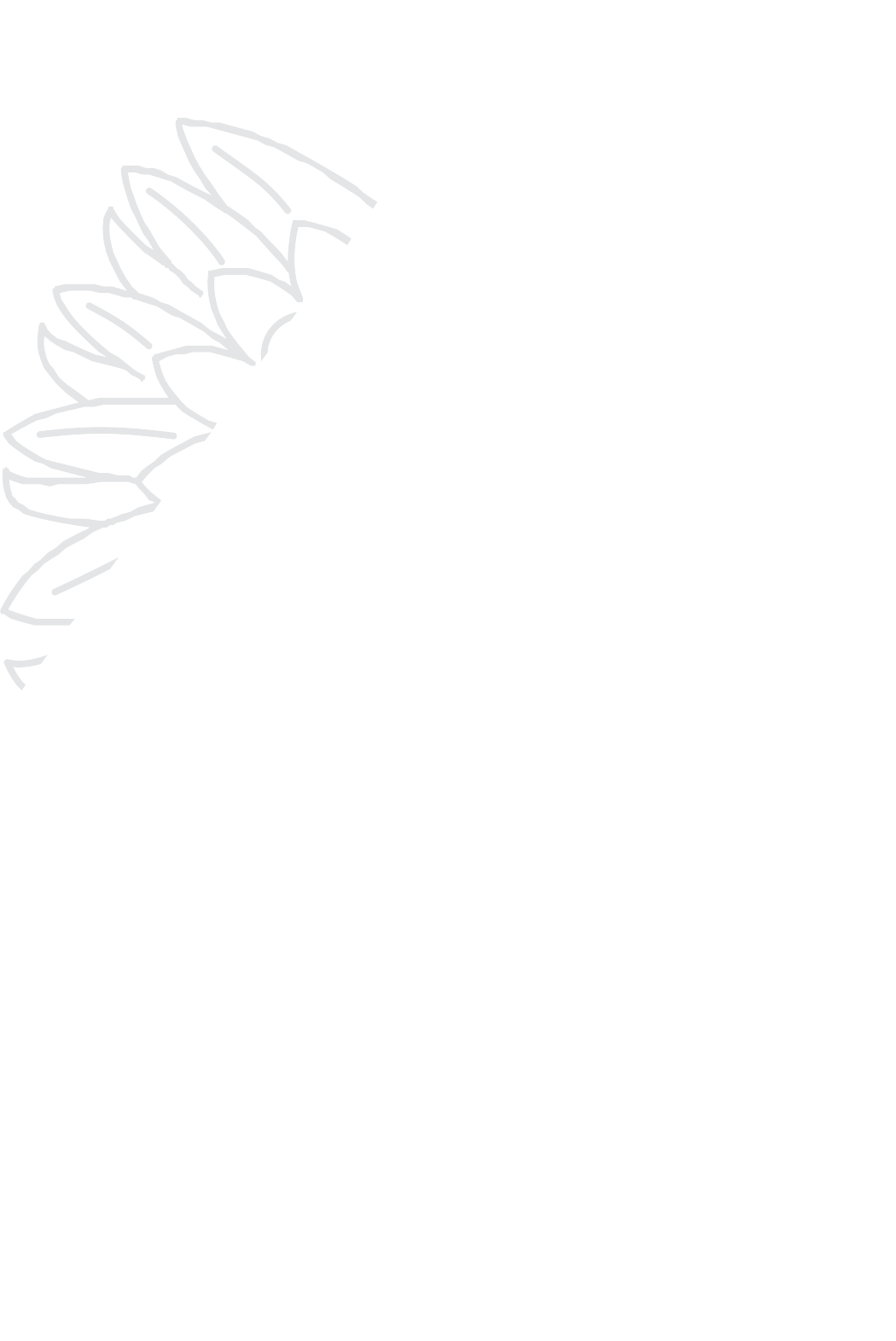 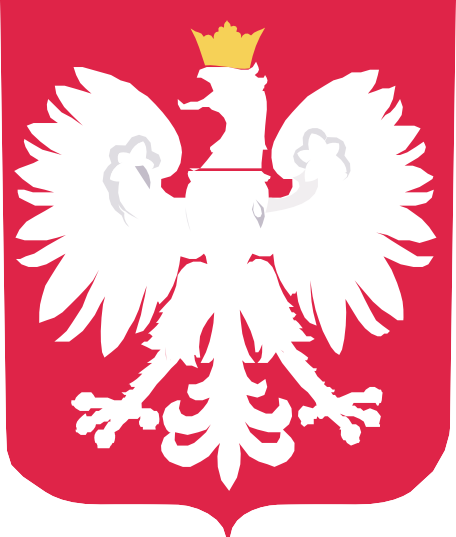 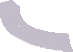 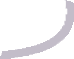 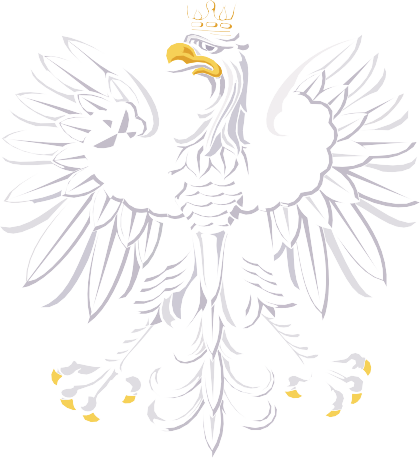 DOFINANSOWANOZE ŚRODKÓWBUDŻETU PAŃSTWADOTACJA CELOWA W RAMACHPRZEDSIĘWZIĘCIA MINISTRA EDUKACJI I NAUKI PN. ,,POZNAJ POLSKĘ”DOFINANSOWANIE 35 000,00 złCAŁKOWITA WARTOŚĆ 56 655,64 zł